Zoe’s Place Baby Hospice Referral FormPlease complete as fully as possible and fill in boxes clearly.  If a section is not appropriate for the child you are referring please state N/A within that section.  For clarity the term ‘child’ relates to all those referred between the ages of 0-6 years (see also 1.3 in this policy).Details of the child being referredFull medical background and current treatment (please attach any relevant medical summaries)Religion and Ethnic OriginReligion:  Baha’i:    Buddhist:     Christian:     Hindu:    Jain   Jewish:     Muslim:     Pagan     Sikh:   Zoroastrian                Prefer not to state religion    No Religion  Other Religion Family MembersParents/Carers – Disability SupportSiblingsProfessional InvolvementAll professionals must be added – please continue on a separate sheet if necessary and attach. Referrer’s DetailsHas the parent/legal guardian agreed to this referral?  PLEASE ENSURE THAT THE CONSENT FORM IS COMPLETED AND SIGNED BY PARENTWhat support would the family like from Zoe’s Place?AllergiesCurrent Treatments/MedicationCurrent Care PackageCurrent family situationIs the child subject to any of the following?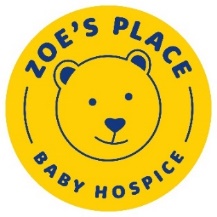 Signature ____________________________________PLEASE RETURN TO: 	Head of Care, Zoe’s Place Baby Hospice:Please ensure that the Consent Form below is signed by parents/carers as we will not be able to process a referral until the Consent Form is signedConsent Form - Using your personal informationChild’s Name: ____________________________  Date of Birth:_________________NHS Number: ________________________Other contact from Zoe’s Place:Zoe’s Place Baby Hospice abides by the Caldicott principles for information sharing (National Data Guardian 2020). If you would like further information, please contact the Head of Care:Coventry: gina.harris@zoes-place.org.uk	 Liverpool: michelle.wright@zoes-place.org.ukMiddlesbrough: beth.hill@zoes-place.org.uk Hospice of choice:     Coventry      Liverpool 	Middlesbrough Hospice of choice:     Coventry      Liverpool 	Middlesbrough Hospice of choice:     Coventry      Liverpool 	Middlesbrough Hospice of choice:     Coventry      Liverpool 	Middlesbrough Is this family new to the services of Zoe’s Place Baby Hospice?  Is this a re-referral to Zoe’s Place Baby Hospice?      Is this family new to the services of Zoe’s Place Baby Hospice?  Is this a re-referral to Zoe’s Place Baby Hospice?      Is this family new to the services of Zoe’s Place Baby Hospice?  Is this a re-referral to Zoe’s Place Baby Hospice?      Is this family new to the services of Zoe’s Place Baby Hospice?  Is this a re-referral to Zoe’s Place Baby Hospice?      Child’s names:Family name (write N/A if not applicable)Family name (write N/A if not applicable)NHS number:Child’s gender:  D.O.B.  D.O.B.  Contact via:   Contact via:   Contact via:   Contact via:   Home address:Home address:Home address:Home address:Parent/carer email: Parent/carer email: Parent/carer email: Parent/carer email: Home Telephone: Home Telephone: Mobile No:  Mobile No:  Area/Local authoritiesArea/Local authoritiesArea/Local authoritiesArea/Local authorities                   DiagnosisICD 10 CODE2)3)Are either of the following in-place for this child?YES*NOEmergency Care Plan/Advance Care Plan *Please attach a copySymptom guidelinesEthnic Origin:First Language:                                                                 Interpreter required?               Carer 1: Relationship to child  Name Parental responsibility:    Parental responsibility:    Email address:  Email address:  Date of birth of parent/carer: Date of birth of parent/carer: Mobile telephone no: Living with child: Carer 2: Relationship to childNameParental Responsibility:   Parental Responsibility:   Email address:  Email address:  Date of birth of parent/carer: Date of birth of parent/carer: Mobile telephone no:  Living with child: Are you happy to be contacted via email? Are you happy to be contacted via email? Can everyone receive correspondence? Can everyone receive correspondence? Do you consider yourself to have a disability (including neuro-diverse issues e.g. dyslexia, ADHD, autism)? If Yes, please state the type of impairment(s) which applies to you:Do you require any reasonable adjustments to be made/support provided (e.g. help with reading) if your child accesses care from Zoe’s Place? If Yes, please describe the adjustments to be made and how you think we can support you. Name & surname (if  different)GenderRelationship to child being referredD.O.B (required)Affected by same or other conditionDate of deathPROFESSIONAL DESIGNATION Main Key Worker (Please tick one only)Main organisation (Please tick one only)Name/Practice/Hospital address Contact Telephone number & email General practitionerHospital paediatricianCommunity paediatricianCommunity nurse Health visitorSocial workerPhysio/OTSpeech and languageDietitianCCG:Date of Referral: Date of Referral: Name:Name:Designation: Designation: Address:Address:Telephone number:  Email address: Telephone number:  Email address: Allergies:Allergy level e.g. intolerance / allergy / life-threateningMedicationDose & routeFrequency1)2)3)  4)5)6)7)8)9)10)Social CareName of social workerTelephone numberCare package hours daytimeShort break nightsVenue of short break nightsIs the family able to access all of this package?Continuing healthcare fundingName of contactTelephone numberHours of nursing care provided - daytimeHours of nursing care provided - nightsAre you able to access all of this package?Personal budgetAre you currently accessing a personal budget?Education Health and Care PlanPlease attach a copy if the child has oneDetails of other children’s hospice referred to:Details of other children’s hospice currently used and level of service offeredYESNOCurrent / previous safeguarding concernsDomestic abuse within the family homeSignificant mental health issues in either parent / carerInterim care orderFull care orderResidence orderDetails of aboveHigh Street, NormanbyMiddlesbroughTS6 9DATel: 01642 457985Easter Way, Ash GreenCoventryCV7 9JGTel: 02476 361675Yew Tree LaneLiverpoolL12 9HHTel: 0151 2280353How information about you will be usedZoe’s Place Baby Hospice may request or share your personal information with other agencies and professionals including your GP, consultant paediatricians(s) and other professionals involved in the care of your child to assist us and those agencies/professionals to support you or your child and family.  This could be related to all aspects of you or your child’s or family’s wellbeing, development, safety, behaviour, physical/mental health, social care, education, training, employment or housing. This could include social and healthcare funding.It may affect the service that we offer you if you do not give us permission to share information.If you are happy for us to share personal information as above, please sign below.I give Zoe’s Place Baby Hospice permission to share my personal information with other agencies to enable Zoe’s Place and these agencies to support me, my child and family. Name (please print):__________________________________________Signature:									Date:Please let us know how you would prefer us to contact you with information about service provision to your child and family (e.g. bookings, letters etc): Email o	Post oPlease let us know how you would prefer to receive general information from Zoe’s Place Baby Hospice (e.g. invitations, newsletter): Email o		Post o		Do not contact me oEmail address (please print): …………………………………………………………………….By providing your email address(es) you are giving us permission to contact you in this way. We would also like to be able to contact you by text message to inform you about late notice availability of tickets or booking for our fundraising events. Please provide you mobile number if you are happy for us to do this:Mobile ‘phone number): …………………………………………………………………….By providing your mobile number(s) you are giving us permission to contact you via text about the above. Name (please print):__________________________________________Signature:									Date: